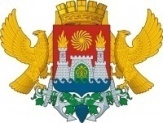 УПРАВЛЕНИЕ ОБРАЗОВАНИЯ Г. МАХАЧКАЛЫМУНИЦИПАЛЬНОЕ БЮДЖЕТНОЕ ОБЩЕОБРАЗОВАТЕЛЬНОЕ УЧРЕЖДЕНИЕ«ГИМНАЗИЯ №33» г. Махачкалыул. М.Гаджиева, 174                                  тел.68-57-17E-mail: ege200633@yandex.ruот  30 августа   2018 года                           ПРИКАЗ                                            № 35/3 - б - ПО назначении ответственных за обработку персональных данныхВ целях исполнения Федерального закона от 27 июля 2006 года № 152-ФЗ «О персональных данных» П Р И К А З Ы В А Ю:       1.Назначить ответственных за работу с ПД и организацию обработки персональных данных в информационных системах персональных данных: -замдиректора по информатизации ОП Идрисову Ж.Ш.;. -заместителя директора по учебно-воспитательной работе Гасанову И.Г.;- инженера по ТСО Омарова А.2.Осуществлять доступ лиц, ответственных за обработку персональных данных, на основании Положения о разграничении прав доступа к обрабатываемым персональным данным.                 3.Контроль за исполнением настоящего приказа оставляю за собой Директор МБОУ « Гимназия №33»                                             Б.М.ДжамаловС приказом ознакомлены:                              ИдрисоваЖ.Ш.                  Гасанова И.Г.            Омаров А.